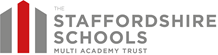 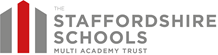 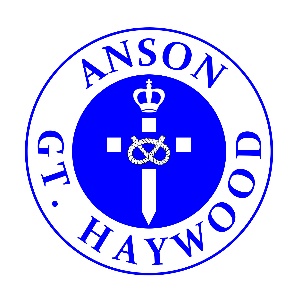 Dear Parents and CarersWhat a busy two weeks we have had at Anson!We have had so many events including: Year 6 Sats; Year 2 Sats; Year 6 Fun Day; Class 4 Cake Sale; Saffy attending school full time; Class 1 revamp; Share a Pencil Day; Drop in Grief Out loud session; Mrs Petillos’s retirement celebration. Children have continued to progress in all areas of the curriculum including French, PE and Music lessons. Madame Elliot was super impressed with the quality of writing produced by children when making special travel booklets. Miss Lambert continues to amazed by the singing and drumming skills of Class 2 and 4. Class 3 continues to learn the ukulele as a whole class. Mr James continues to highlight the importance of exercise through a focus this term upon athletics ready for our Sports Day within specialist PE lessons. Mental Health and WellbeingWe are passionate about teaching our children core skills needed for life such as reading, writing and mathematics however we are equally passionate about teaching our children the importance of mental health and wellbeing. We are continuing to raise the profile of mental health and wellbeing within teaching times inside the classroom however we are embedding learning in the outdoor classroom and the wider outdoors too. We believe children flourish when they are feeling calm and relaxed and learning within the classroom accelerates alongside learning wider skills that are developed through learning outdoors. Our aim is to develop these skills so that our children leave Anson fully rounded citizens of the future which the majority of parents identified as crucial when completing their child’ rucksack of knowledge at the end of last year: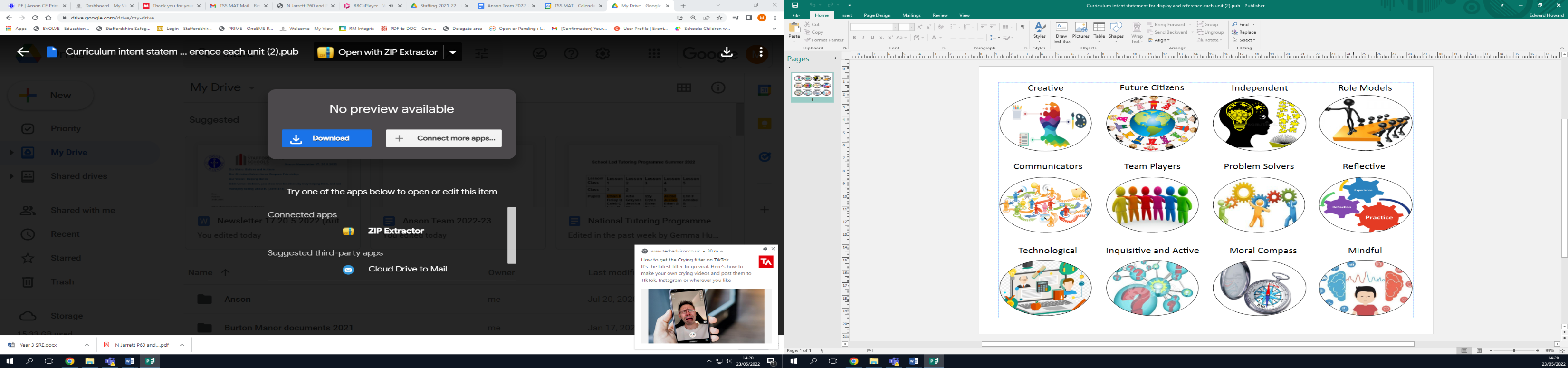 NurtureWe have also invested in Nurture sessions for able children that perhaps feel less confident talking in front of a class. Nurture sessions take many forms: gardening, art therapy, music therapy, forest school, book talk etc. They are simply small group sessions where children can communicate, be creative, be reflective and grow to be more independent within a safe, nurturing environment. If you feel your child would benefit from such sessions, please contact the school office for further information.Extra-curricular clubs: Week Commencing 13.6.2022We are pleased to include extra-curricular clubs for the next 5 weeks – Starting Date: Monday 13th June 2022. Monday – Art and Craft – Year 1 and 2Monday – Construction Club – ReceptionThursday – Film Club – KS 2Friday – Multi-skills Club – Year 5 and 6These clubs have been really popular and we hope all the children will enjoy this opportunity to relax and enjoy learning in a different setting or atmosphere. Thank you to all the teachers for giving up your time to provide this much-missed part of school life but are again promoting health and wellbeing. Grants Awarded for our Outdoor ClassroomWe are thrilled that we have been successful in being awarded a £2,000.00 grant from Groundwork UK through Avison Young. This additional funding means we are now able to begin work on our tree house in the next few weeks. We will keep you posted!We have also been awarded a further £1,000.00 grant from Colwich and Haywood’s Community Association for the development of our gardening phase in our outdoor classroom. We are so grateful for all the additional funding which will be used for our outdoor learning projects that are vital to the health and wellbeing of our children…thank you!!!Anson Team 2022-23I would like to announce the teaching team for 2022-22. Class 1: Miss Heath and Miss Sumner - Mrs Broome/Mrs BaterMiss Heath will return from her maternity leave in July and will attend all transition dates for new beginners. She will be teaching Monday, Tuesday and Wednesday. Miss Sumner will teach Thursday and Friday. Both are well respected teachers: with Miss Sumner being an Early Years Lead in her previous school and Miss Heath returning to Class 1, we know they will make a fantastic team. Transition dates have been emailed to parents.Class 2: Miss Woolley – Mrs GrantMiss Woolley taught for over 5 years at Anson before leaving to teach in America. She has a fabulous reputation within the community and we are excited to have her back to join our amazing team. Mrs Grant has exceptional skills and understanding of our current Reception children so will support the transition from Class 1 to Class 2 beautifully. Transition dates for Class 2 will be emailed shortly. Class 3: Miss Gully and Miss Humphries – Mrs VivashMiss Gully is new to Anson but not to the MAT. She is currently teaching in Year 5 at Richard Crosse Church of England School in Kings Bromley and previously trained in Year 1/2 at St Mary’s Church of England in Colton. She has entered teaching following a successful career in management, and has a passion for teaching that fits our school values seamlessly. She will be teaching Monday, Tuesday and Wednesday.Following the successful promotion to MAT SENCo, Miss Humphries will be based at Anson whilst fulfilling her role as Special Educational Needs Coordinator across all 4 schools. She will then teach in class Thursday and Friday for the rest of the week. Both teachers will make an exceptional team. Transition dates will be emailed shortly.Class 4: Miss Spennewyn – Mrs Castell/Mrs ChellMiss Spennewyn will continue to teach in Class 4. She has proved herself to be a super teacher and expert knowledge of curriculum. Alongside her Mrs Castell and Mrs Chell, this will be another formidable team. Transition dates will be emailed shortly.Happy RetirementAfter 38 years of devoted service to Anson Primary School, we said a grand farewell to our very own Mrs Petillo. Even though this was a farewell the occasion was a celebration of all her hard work. The children shared their memories, read a poem, shared portraits and sang a leaving song to mark this occasion. Mrs Petillo enjoyed the surprise celebration and spent the afternoon amongst her family and friends. Good luck Mrs Petillo and thank you from everyone at Anson!    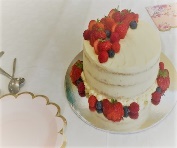 Lunchtime Supervisor If you are interested in the lunchtime Supervisor position in school, please contact the office for more details. Year 6 SatsWell done to all our Year 6 children. Every one of our Year 6s did their very best to complete this statutory tests with enthusiasm and focus. Regardless of the outcome, we are so proud of each and every one of them! May I say a special well done to our Year 2s as they had little quizzes too! All our Year 2s tried their best and I know they were super proud of themselves…ice-pops all round to celebrate!Menu TastingWe are excited to launch our new lunchtime menus after half term. We would like to invite you to a tasting session in the school hall Friday 10th June 2022 at 3pm. Please check your emails for further information and notify the office if you would like to take part. Platinum Jubilee CelebrationThe children will be celebrating the Queen's Platinum Jubilee Week in traditional street party fashion week beginning 6th June!  We have already received some fantastic decorations to celebrate this special time in style and PTFA are also set to contribute to this event with a special gift to each child too! More details to follow closer to the date.National Tutoring ProgrammeFollowing the success of last year’s tutoring programme, we will be participating in this government initiative again. We have employed Mrs Rock, a very experienced teacher, to tutor a number of pupils of various abilities across Class 2 and 3. She will providing pupils with additional reading, writing and phonics tuition to help accelerate their progress.  Please check your emails for further information.Cake SaleAs part of Class 4's Green power project, Year 6 held a cake Sale in the hall. Children contributed by baking cakes and biscuits and they successfully managed to raise an amazing £100. Thank you!!!Reception Class 2022Soon we will welcome some more children into the Anson family as they begin Reception in September. For the first time in 2 years, we will be able to have the children in school for transition days so that they can meet their new teaching team and familiarise themselves with their fabulous setting.Timetable for transition days have been emailed.  Class 4 Peak ResidentialMonday 20th June Class 4 will be enjoying a residential at Peak Chasewater Activity Centre. Please check your emails for more information.Year 6 TreatThursday 14th July 2022, Year 6 will be enjoying a fulfilled day at Uttoxeter Cinebowl. The trip will celebrate the end of their primary school education. Please check your emails for more information.Happy Birthday Alfie!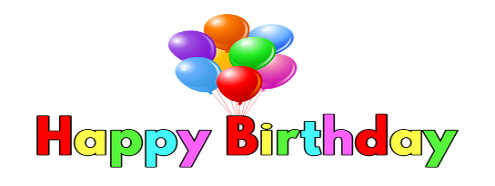 What have we been doing this week?If you would like to know what your child has been learning over the past 2 weeks, then take a look at our blogs on the school website. Class 1              https://anson.staffs.sch.uk/blog/category/class-1Class 2              https://anson.staffs.sch.uk/blog/category/class-2Class 3              https://anson.staffs.sch.uk/blog/category/class-3Class 4              https://anson.staffs.sch.uk/blog/category/class-4Homeworkhttps://anson.staffs.sch.uk/children/class-1/about-class-1https://anson.staffs.sch.uk/children/class-2/class-2-homeworkhttps://anson.staffs.sch.uk/children/class-2/class-2-spellingshttps://anson.staffs.sch.uk/children/class-3/class-3-homeworkhttps://anson.staffs.sch.uk/children/class-3/class-3-spellingshttps://anson.staffs.sch.uk/children/class-4/class-4-spellingshttps://anson.staffs.sch.uk/children/class-4/class-4-homeworkCovid-19 We appreciate this time of year presents even greater challenges. Please do not send your child into school if they are displaying any of the following and book a PCR test:· Temperature above 37.5C· Continuous new cough· Loss of taste or smellThank you for your continued support and for up to date information, please look at our website. https://anson.staffs.sch.uk/parents/covid-19-risk-assessmentsBefore and After School CarePrecious Peeps are able to provide care for children 7:30am – 8:30am and after school 3:25 pm – 5:30pm please contact the office if your circumstances change and additional child care is needed during the term.Key Dates https://www.anson.staffs.sch.uk/eventsTerm Dateshttps://www.anson.staffs.sch.uk/termdatesWe wish you all a peaceful holiday and I look forward to seeing you all again - Monday 6th June. Best wishes,Nicola Jarrett Headteacher 